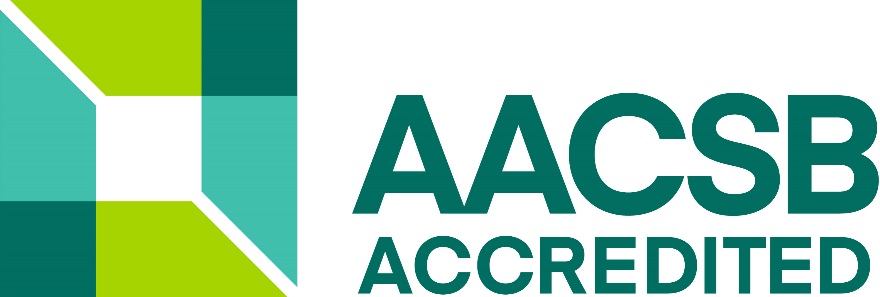 Continuous Improvement Review (CIR) Application (Business)
The purpose of this application is to initiate the Continuous Improvement Review (CIR) process for accreditation and to provide updates to the areas to address identified from the school’s previous review; adjustments to strategic goals and financial resources; a summary of engagement, innovation and impact examples; and a summary of initiatives that demonstrate societal impact. The application is subdivided into four parts:Part I 	School InformationPart II 	Continuous Improvement UpdatePart III 	Scope of Accreditation Part IV	Review Schedule and Comparison GroupsCIR applications are due by July 1st, two years prior to the review year. Applications are reviewed by AACSB staff upon receipt for content and completeness. If responses are determined to need further review, the application will be referred to the Continuous Improvement Review Committee (CIRC). Please note: For schools that hold both business and supplemental accounting accreditation, separate business and accounting CIR applications must be submitted by the July 1st deadline. PART I – School Information
Please note there is a submission approval confirmation requirement in myAccreditation. A checkbox confirmation of the following statement replaces signatures:  The Head of the Business School and the institution’s administration have reviewed this information. The Institution’s administration confirms that the information in the document is trustworthy and accurate.  Please review your school’s general information as listed on the “General Information” tab in myAccreditation and confirm whether the contact information is correct. 	I confirm the contact information listed on my school’s general information tab in myAccreditation is correct and current.  The contact information listed on my school’s general information tab in myAccreditation is NOT correct. Please provide a brief summary below of what information needs updating and an AACSB staff member will contact you. The 2020 business standards expect schools to show faculty sufficiency and qualifications by discipline, with disciplines defined by the school in the context of their mission. Please list the disciplines selected by your school for this purpose (e.g., for Tables 3-1 and 8-1) below. I would like to discuss the planned discipline structure for my school with my AACSB staff liaison.PART II – Continuous Improvement UpdateDescribe the school's actions that have been taken and progress to date in responding to “areas that must be addressed prior to or at the time of the next review” stated in the official correspondence from the Board of Directors from the most recent AACSB accreditation review. For each response please note the standard(s) that corresponds to the addressed concern.Insert additional rows as needed Briefly describe any updates, revisions or revamping of the school’s strategic plan. Address any changes in funding available to the school and the impact of these changes, if any, on the school. Also, provide an update on expectations for learner enrollment across programs. The Continuous Improvement Review is a holistic review centered around the themes of the 2020 accreditation standards (Engagement, Innovation, Impact) rather than a standard-by-standard review. Summarize some of the school’s initiatives in these areas.    Provide a brief overview of the school’s internal and external initiatives that demonstrate positive societal impact.            PART III – Scope of Accreditation Degree Programs in Business to be Included in the Accreditation ReviewRefer to the Scope Tab on your school’s myAccreditation dashboard. The scope tab lists the degree programs that will be included in your school’s review. Unless approved for exclusion, all business degree programs offered through the business school and other academic units within your school should be included in the scope of accreditation. Between now and the time of your visit, additional programs may be added to the scope of review. These programs can be added to the most recently completed BSQ. Please contact your AACSB staff liaison if the BSQ is closed and cannot be accessed. By checking this box, I confirm the programs listed on my school’s Scope tab as included in scope in myAccreditation are current. By checking this box, I confirm the programs listed on my school’s Scope tab in myAccreditation is NOT current.Previous Degree Programs Excluded from the Accreditation Review Confirm all degree programs in business previously excluded from review are listed in myAccreditation. By checking this box, I confirm the programs excluded from scope listed in myAccreditation are correct.  By checking this box, I confirm there are no new exclusions for scope of accreditation currently.New Degree Programs to be Excluded from the Accreditation ReviewIn Table A.1, list new degree programs, not previously reported, for which you intend to seek exclusion from the accreditation review. Schools must provide a Program Exclusion Request Form for each new degree program exclusion. Complete items a through d of the form. All request forms are to be included with this application. The Program Exclusion Request Form is in Appendix A. More in-depth information on the basis for exclusion are in the 2020 Guiding Principles and Standards for AACSB Business Accreditation, which can be found at https://www.aacsb.edu/accreditation/standards/business.Table A.1 New Degree Programs to be Excluded from Review:  Please complete the table below. A Program Exclusion Request Form (Appendix A) must be completed for each of the programs listed below. Do not list previously excluded programs. *Insert additional rows as neededPART IV: Review Schedule Request and Review of Comparison Groups Review Schedule RequestWe request a peer review team visit in: Specific visit dates along with team member nominations will be requested after the first of the year.Comparison Groups Confirm all comparison groups listed in myAccreditation are correct. Please contact your AACSB staff liaison if there is a need to make any updates between now and the time of your visit.  By checking this box, I confirm the Comparison Groups listed in myAccreditation is correct.  The Comparison Groups listed in myAccreditation is NOT correct. Please list below what information needs correcting. An AACSB staff member will advise when the update has been made. Please note, only AACSB accredited schools will appear.Appendix AProgram Exclusion RequestComplete every section of the form and submit a separate copy of this form for each degree program for which exclusion from the AACSB accreditation review is requested. * Name of School:       * Name and Title of Person Completing Form:       * Full Title and Descriptive Information for Program for which Exclusion is being requested:       Bases for exclusion: Provide a brief, clear description of how the program satisfies the exclusion requirements, and include supporting evidence, such as the program’s curriculum online or in a catalog and other promotional collateral. The school should:summarize the business content included in the degree curricula;provide a calculation of the percentage of business content within the degree program; describe how the degree is marketed and promoted as compared to the other business  programs at the school and include supporting evidence (e.g. the program website, program description in catalog, or other promotional collateral);explain the degree to which the business unit controls the operations of the program (e.g. program design, faculty hiring, learner selection and support, curriculum design, etc.). Name of SchoolName of Business UnitName/Title of Business Unit Head (Dean or equivalent)Name/Title of Business Unit Head (Dean or equivalent)Name/Title of Business Unit Head (Dean or equivalent)Name/Title of Provost or equivalent (Academic Vice President, etc.)Name/Title of Provost or equivalent (Academic Vice President, etc.)Name/Title of Chief Executive Officer or equivalent (President, Chancellor, etc.) Associated Standard & IssueUpdateDegree Title1Major Emphasis1Sub Emphasis1Department/Division/Administrative Unit Conferring Degree2Degree Title1Major Emphasis1Sub Emphasis1Department/Division/Administrative Unit Conferring Degree2Visit year (July 1 – June 30)Rank (in order of preference)July 1 – December 1January 15 – March 31April 1 – June 30